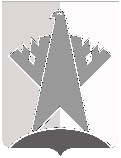 ДУМА СУРГУТСКОГО РАЙОНАХанты-Мансийского автономного округа - ЮгрыРЕШЕНИЕ«21» октября 2016 года                                                                                                               № 12           г. СургутДума Сургутского района решила:Внести в решение Думы Сургутского района от 28 сентября 2016 года № 8 «О назначении членов конкурсной комиссии по отбору кандидатур на должность главы Сургутского района» следующее изменение:	Подпункт 1 пункта 1 изложить в следующей редакции:«1) Мошковского Валерия Васильевича – депутата Думы Сургутского района шестого созыва;».Глава Сургутского района                                                                   В.Н. ДеменковО внесении изменения в решение Думы Сургутского района от 28 сентября 2016 года № 8 «О назначении членов конкурсной комиссии по отбору кандидатур на должность главы Сургутского района»